lMADONAS NOVADA PAŠVALDĪBA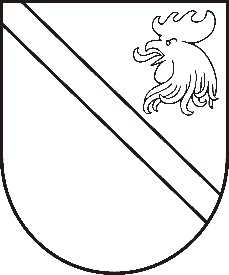 Reģ. Nr. 90000054572Saieta laukums 1, Madona, Madonas novads, LV-4801 t. 64860090, e-pasts: pasts@madona.lv ___________________________________________________________________________MADONAS NOVADA PAŠVALDĪBAS DOMESLĒMUMSMadonā2020.gada 21.aprīlī									       Nr.144									         (protokols Nr.8, 4.p.)Par Madonas novada Sarkaņu pagasta pārvaldes pārziņā esoša transportlīdzekļa Mercede Benz Sprinter 308, reģistrācijas Nr.GH 7861 atsavināšanu pārdodot par brīvu cenu 	Saskaņā ar Madonas novada pašvaldības domes 29.11.2018. lēmumu Nr. 497 “Par pašvaldības kustamās mantas - transportlīdzekļu atsavināšanu, pārdodot izsolē” (protokols Nr.21, 31.p.) tika rīkota transportlīdzekļa Mikroautobusa Mercedes Benz Sprinter 308 (reģistrācijas Nr. GH 7861, reģistrācijas datums 22.07.1999.. Krāsa – balta. Degviela – dīzeļdegviela (2.3). Nav tehniskās apskates. Transportlīdzekļa vērtības korekcija – slikta) atklāta mutiska izsole. Sākotnējā izsoles cena bija noteikta EUR 1090,00 (viens tūkstotis deviņdesmit euro 00 centi). Uz izsoli nepieteicās neviens pretendents.Publiskas personas mantas atsavināšanas likuma 32.panta ceturtā daļa paredz  - ja kustamās mantas pirmā izsole ir nesekmīga, institūcija, kas organizē mantas pārdošanu (9.pants), var ierosināt citu šajā likumā paredzēto atsavināšanas veidu (3. un 7.pants).Publiskas personas mantas atsavināšanas likuma 3.panta pirmās daļas 2.punkts un 37.panta pirmās daļas 3.punkts paredz, ka mantu var pārdot arī par brīvu cenu. Pamatojoties uz likuma „Publiskas personas mantas atsavināšanas likums” 32.panta ceturto daļu, 3.panta pirmās daļas 2.punktu un 37.panta pirmās daļas 3.punktu, ņemot vērā 15.04.2020. Uzņēmējdarbības, teritoriālo un vides jautājumu komitejas un 21.04.2020. Finanšu un attīstības komitejas atzinumus, atklāti balsojot: PAR – 14 (Agris Lungevičs, Zigfrīds Gora, Ivars Miķelsons, Andrejs Ceļapīters, Antra Gotlaufa, Artūrs Grandāns, Gunārs Ikaunieks, Valda Kļaviņa, Valentīns Rakstiņš, Andris Sakne, Rihards Saulītis, Inese Strode, Aleksandrs Šrubs, Kaspars Udrass), PRET – NAV, ATTURAS – NAV,  Madonas novada pašvaldības dome NOLEMJ:Atsavināt – pārdot Madonas novada pašvaldības kustamo mantu - transportlīdzekli mikroautobusu Mercede Benz Sprinter 308 (reģistrācijas Nr.GH 7861), par brīvu cenu, apstiprinot pārdošanas cenu EUR 475.00 (četri simti septiņdesmit pieci euro 00 centi)Domes priekšsēdētājs								          A.LungevičsI.Bārbale 64860876